КАРАРРЕШЕНИЕ3 октября 2016 года                                                                                         	 №19-1	«О назначении местного референдумана территории Чувашско-Кищаковского сельского поселения Буинского муниципального района Республики Татарстан по вопросу введения и использования средств самообложения граждан»В соответствии со статьей 15 Федерального закона от 12.06.2002 года №67-ФЗ «Об основных гарантиях избирательных прав и права на участие в референдуме граждан российской Федерации», статьями 22, 56 Федерального закона от 06.10.2003 года №131-ФЗ «Об общих принципах организации местного самоуправления в Российской Федерации», пунктом 1 статьи 20 Закона Республики Татарстан от 28.07.2004 года №45-ЗРТ «О местном самоуправлении в Республике Татарстан», статьей 11 Устава Чувашско-Кищаковского сельского поселения, Положением о самообложении граждан и порядке сбора и использования средств самообложения граждан на территории Чувашско-Кищаковского сельского поселения Буинского муниципального района Республики Татарстан, утвержденным Решением Совета Чувашско-Кищаковского сельского поселения от 01.04.2014 года №1-46, на основании решения Совета Чувашско-Кищаковского сельского поселения от 30.09.2016 года №18-1 «О выдвижении инициативы проведения местного референдума», постановления исполнительного комитета Чувашско-Кищаковского сельского поселения от 30.09.2016 года №9 «О выдвижении инициативы проведения местного референдума» Совет Чувашско-Кищаковского сельского поселения Буинского муниципального района Республики Татарстан решил:	1. Назначить на 20 ноября 2016 года местный референдум по вопросу введения самообложения граждан на территории Чувашско-Кищаковского сельского поселения Буинского муниципального района Республики Татарстан.2. Утвердить вопрос, выносимый на местный референдум:	«Согласны ли Вы на введение самообложения в 2017 году в сумме 300 рублей с каждого жителя сельского поселения, обладающего правом на участие в местном референдуме, и направлением полученных средств в сумме 166500 рублей на решение вопросов местного значения по выполнению следующих видов работы: 	- 147600 рублей на ремонт дорог в Чувашско-Кищаковском сельском поселении;- 18900 рублей на оборудование места остановки школьного автобуса на въезде в село Новоселки?».	3. Обнародовать настоящее решение на специально оборудованных информационных стендах и разместить на официальном сайте Буинского муниципального района в сети интернет. 	4. Настоящее решение вступает в силу со дня его обнародования. 	Глава Чувашско-Кищаковского   	сельского поселения	Буинского муниципального района РТ				И.А.Павлов                                              РЕСПУБЛИКА ТАТАРСТАНБУИНСКИЙ МУНИЦИПАЛЬНЫЙ РАЙОНСОВЕТ ЧУВАШСКО-КИЩАКОВСКОГО СЕЛЬСКОГО ПОСЕЛЕНИЯ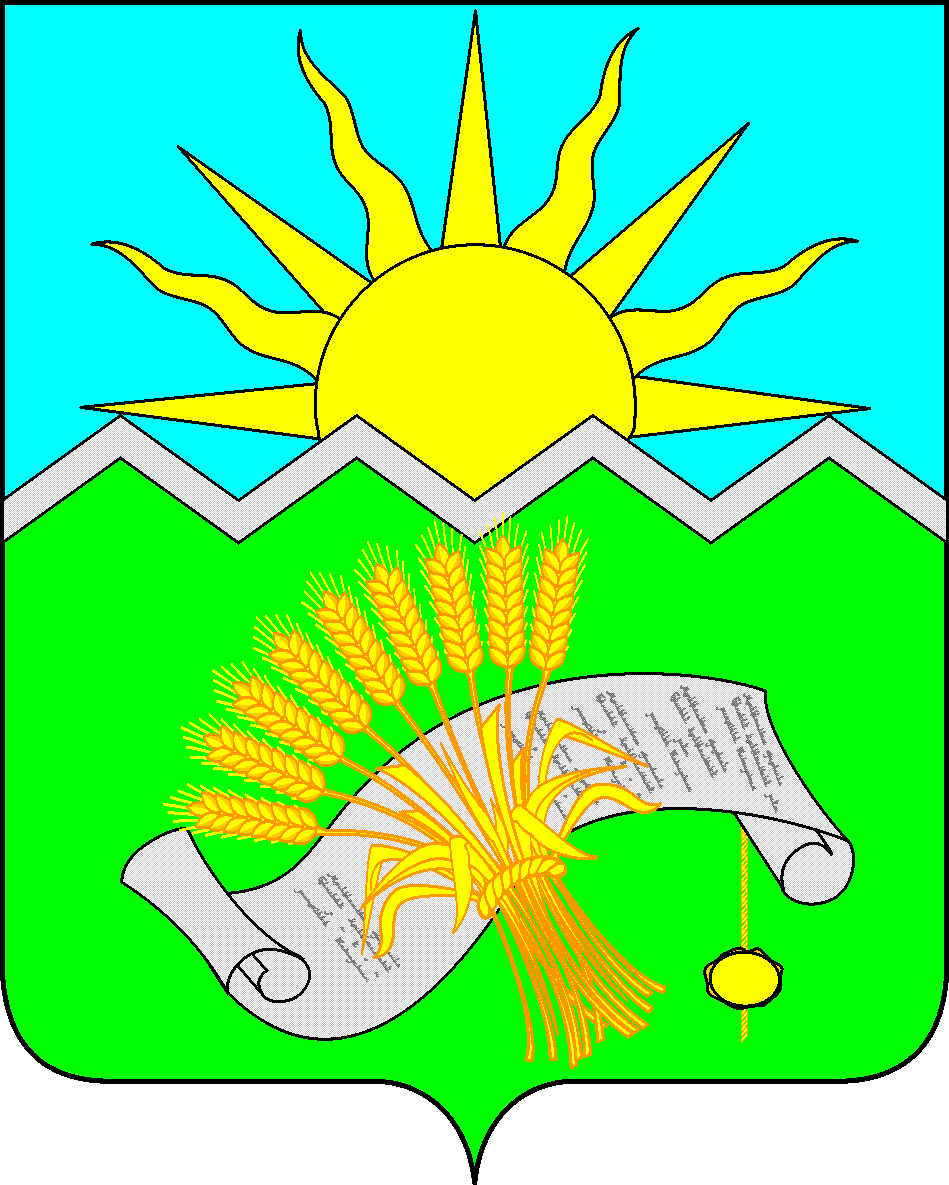 ТАТАРСТАН РЕСПУБЛИКАСЫБУА МУНИЦИПАЛЬ РАЙОНЫ ЧУАШ КИШТӘГЕАВЫЛ ҖИРЛЕГЕ СОВЕТЫ 
